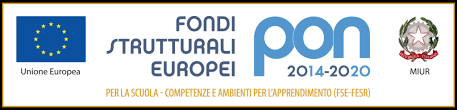 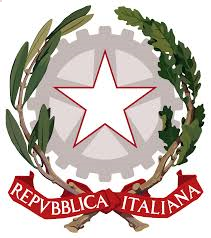 ISTITUTO TECNICO STATALE PER IL TURISMO LICEO LINGUISTICO – LICEO DELLE SCIENZE UMANE “PIER PAOLO PASOLINI” 20134 MILANO – Via L. Bistolfi, 15 – Tel 02.2104001 E-mail: mitn02000x@istruzione.it Cod. Fisc. 80132210156 Cod. Mecc. MITN02000XPROGRAMMAZIONE PER COMPETENZEDEL CONSIGLIO DI CLASSE BIENNIOAnno scolastico: 2022 / 2023Classe: 	Sez. indirizzo: Liceo linguistico Docente Coordinatore: Prof.re/ Prof.ssa:Milano,ANALISI DELLA SITUAZIONE DI PARTENZA:CONTINUITÀ DIDATTICA DEL CORPO DOCENTE(Indicare le discipline del piano di studi)*	SI: Stesso docente dell’anno precedente / NO: Docente diverso dall’anno precedentePROFILO DELLA CLASSEIl Consiglio di Classe, inoltre, tiene in considerazione anche i seguenti criteri di valutazione del comportamento che serviranno per assegnare il voto di condotta in sede di Scrutinio intermedio e finale.OBIETTIVI TRASVERSALI COGNITIVI DEL TRIENNIO:• Utilizzare tutti gli aspetti positivi che vengono da un corretto gruppo di lavoro • Individuare nei problemi, la natura, gli aspetti fondamentali e gli ambiti • Riflettere sulla natura e sulla portata di affermazioni, giudizi, opinioni • Acquisire un metodo di studio autonomo e flessibile che consenta di condurre ricerche e approfondimenti personali e di continuare in modo efficace i successivi studi superiori• Essere consapevoli della diversità dei metodi utilizzati dai vari ambiti disciplinari ed essere in grado di valutare i criteri di affidabilità dei risultati in essi raggiunti  • Saper compiere le necessarie interconnessioni tra i metodi e i contenuti delle singole discipline. • Acquisire l’abitudine a ragionare con rigore logico, per identificare i problemi e individuare le possibili soluzioni.INDICARE numero CASI PARTICOLARI PRESENTI NELLA CLASSE: BES, DVA, DSA,PFP* PFP: Piano Formativo Personalizzato, per atleti ad alto livello agonistico.CURRICOLO EDUCAZIONE CIVICA: LA CLASSE SEGUE GLI ARGOMENTI INDICATI NEL CURRICOLO DELL’ISTITUTO P. P. PASOLINI PER GLI INDIRIZZI E LE CLASSI SPECIFICHEOPPURE INTEGRA IL CURRICOLO CON I SEGUENTI ARGOMENTI E/O PROGETTI ( indicare sinteticamente il progetto e i docenti coinvolti e il periodo)Docente referente di Educazione Civica: PROF.SSA/ PROF.RE_________________________INDICARE SINTETICAMENTE EVENTUALI unità di apprendimento o attività laboratoriali multi E interdisciplinari realizzate IN COPRESENZA, POTENZIAMENTO O PROGETTI PON, che portano a conseguire competenze trasversali. Pur nel rispetto della specificità di ogni singola disciplina, si attuerà una metodica unitaria. I criteri metodologici che si seguiranno nell’impostazione dell’azione educativa e didattica sono cosi’ definiti:DEFINIZIONE DEI CRITERI COMUNI TRA VOTI E LIVELLI DI CONOSCENZA E ABILITÀINDICATORI E DESCRITTORI PER LA VALUTAZIONE NEL BIENNIO (PTOF)MILANO  li	                             Il Consiglio di classe		sezioneSeguono i nomi dei docenti del Consiglio della Classe		PROFILO EDUCATIVO CULTURALE E PROFESSIONALEIl profilo culturale, educativo e professionale dei Licei“I percorsi liceali forniscono allo studente gli strumenti culturali e metodologici per una comprensione approfondita della realtà, affinché egli si ponga, con atteggiamento razionale, creativo, progettuale e critico, di fronte alle situazioni, ai fenomeni e ai problemi, ed acquisisca conoscenze, abilità e competenze sia adeguate al proseguimento degli studi di ordine superiore, all’inserimento nella vita sociale e nel mondo del lavoro, sia coerenti con le capacità e le scelte personali”. (art. 2 comma 2 del regolamento recante “Revisione dell’assetto ordinamentale, organizzativo e didattico dei licei…”).Per raggiungere questi risultati occorre il concorso e la piena valorizzazione di tutti gli aspetti dellavoro scolastico:lo studio delle discipline in una prospettiva sistematica, storica e critica; la pratica dei metodi di indagine propri dei diversi ambiti disciplinari;l’esercizio di lettura, analisi, traduzione di testi letterari, filosofici, storici, scientifici, saggistici e di interpretazione di opere d’arte;l’uso costante del laboratorio per l’insegnamento delle discipline scientifiche;la pratica dell’argomentazione e del confronto;la cura di una modalità espositiva scritta ed orale corretta, pertinente, efficace e personale;l‘uso degli strumenti multimediali a supporto dello studio e della ricerca.Si tratta di un elenco orientativo, volto a fissare alcuni punti fondamentali e imprescindibili che solo la pratica didattica è in grado di integrare e sviluppare. La progettazione delle istituzioni scolastiche, attraverso il confronto tra le componenti della comunità educante, il territorio, le reti formali e informali, che trova il suo naturale sbocco nel Piano dell’offerta formativa; la libertà dell’insegnante e la sua capacità di adottare metodologie adeguate alle classi e ai singoli studenti sono decisive ai fini del successo formativo.Il sistema dei licei consente allo studente di raggiungere risultati di apprendimento in parte comuni, in parte specifici dei distinti percorsi. La cultura liceale consente di approfondire e sviluppare conoscenze e abilità, maturare competenze e acquisire strumenti nelle aree metodologica; logico argomentativa; linguistica e comunicativa; storico-umanistica; scientifica, matematica e tecnologica.Risultati di apprendimento comuni a tutti i percorsi licealiA conclusione dei percorsi di ogni liceo gli studenti dovranno:1. Area metodologicaAver acquisito un metodo di studio autonomo e flessibile, che consenta di condurre ricerche e approfondimenti personali e di continuare in modo efficace i successivi studi superiori, naturale prosecuzione dei percorsi liceali, e di potersi aggiornare lungo l’intero arco della propria vita.Essere consapevoli della diversità dei metodi utilizzati dai vari ambiti disciplinari ed essere in grado valutare i criteri di affidabilità dei risultati in essi raggiunti.Saper compiere le necessarie interconnessioni tra i metodi e i contenuti delle singole discipline.2. Area logico-argomentativaSaper sostenere una propria tesi e saper ascoltare e valutare criticamente le argomentazioni altrui.Acquisire l’abitudine a ragionare con rigore logico, ad identificare i problemi e a individuare possibili soluzioni.Essere in grado di leggere e interpretare criticamente i contenuti delle diverse forme di comunicazione.3. Area linguistica e comunicativaPadroneggiare pienamente la lingua italiana e in particolare: o dominare la scrittura in tutti i suoi aspetti, da quelli elementari (ortografia e morfologia) a quelli più avanzati (sintassi complessa, precisione e ricchezza del lessico, anche letterario e specialistico), modulando tali competenze a seconda dei diversi contesti e scopi comunicativi; o saper leggere e comprendere testi complessi di diversa natura, cogliendo le implicazioni e le sfumature di significato proprie di ciascuno di essi, in rapporto con la tipologia e il relativo contesto storico e culturale; o curare l’esposizione orale e saperla adeguare ai diversi contesti. Aver acquisito, in una lingua straniera moderna, strutture, modalità e competenze comunicative corrispondenti almeno al Livello B2 del Quadro Comune Europeo di Riferimento.Saper riconoscere i molteplici rapporti e stabilire raffronti tra la lingua italiana e altre lingue moderne e antiche.Saper utilizzare le tecnologie dell’informazione e della comunicazione per studiare, fare icerca, comunicare.4. Area storico-umanisticaConoscere i presupposti culturali e la natura delle istituzioni politiche, giuridiche, sociali ed economiche con riferimento particolare all’Italia e all’Europa, e comprendere i diritti e i doveri che caratterizzano l’essere cittadini. Conoscere, con riferimento agli avvenimenti, ai contesti geografici e ai personaggi più importanti, la storia d’Italia inserita nel contesto europeo e internazionale, dall’antichità sino ai giorni nostri.Utilizzare metodi (prospettiva spaziale, relazioni uomo-ambiente, sintesi regionale), concetti (territorio, regione, localizzazione, scala, diffusione spaziale, mobilità, relazione, senso del luogo...) e strumenti (carte geografiche, sistemi informativi geografici, immagini, dati statistici, fonti soggettive) della geografia per la lettura dei processi storici e per l’analisi della società contemporanea.Conoscere gli aspetti fondamentali della cultura e della tradizione letteraria, artistica, filosofica, religiosa italiana ed europea attraverso lo studio delle opere, degli autori e delle correnti di pensiero più significativi e acquisire gli strumenti necessari per confrontarli con altre tradizioni e culture.Essere consapevoli del significato culturale del patrimonio archeologico, architettonico e artistico italiano, della sua importanza come fondamentale risorsa economica, della necessità di preservarlo attraverso gli strumenti della tutela e della conservazione.Collocare il pensiero scientifico, la storia delle sue scoperte e lo sviluppo delle invenzioni tecnologiche nell’ambito più vasto della storia delle idee.Saper fruire delle espressioni creative delle arti e dei mezzi espressivi, compresi lo spettacolo, la musica, le arti visive.Conoscere gli elementi essenziali e distintivi della cultura e della civiltà dei paesi di cui si studiano le lingue.5. Area scientifica, matematica e tecnologicaComprendere il linguaggio formale specifico della matematica, saper utilizzare le procedure tipiche del pensiero matematico, conoscere i contenuti fondamentali delle teorie che sono alla base della descrizione matematica della realtà.Possedere i contenuti fondamentali delle scienze fisiche e delle scienze naturali (chimica, biologia, scienze della terra, astronomia), padroneggiandone le procedure e i metodi di indagine propri, anche per potersi orientare nel campo delle scienze applicate.Essere in grado di utilizzare criticamente strumenti informatici e telematici nelle attività di studio e di approfondimento; comprendere la valenza metodologica dell’informatica nella formalizzazione e modellizzazione dei processi complessi e nell’individuazione di procedimenti risolutivi.LICEO LINGUISTICO“Il percorso del liceo linguistico è indirizzato allo studio di più sistemi linguistici e culturali. Guida lo studente ad approfondire e a sviluppare le conoscenze e le abilità, a maturare le competenze necessarie per acquisire la padronanza comunicativa di tre lingue, oltre l’italiano e per comprendere criticamente l’identità storica e culturale di tradizioni e civiltà diverse” (art. 6 comma1)Gli studenti, a conclusione del percorso di studio, oltre a raggiungere i risultati di apprendimento comuni, dovranno:avere acquisito in due lingue moderne strutture, modalità e competenze comunicative corrispondenti almeno al Livello B2 del Quadro Comune Europeo di Riferimento;avere acquisito in una terza lingua moderna strutture, modalità e competenze comunicative corrispondenti almeno al Livello B1 del Quadro Comune Europeo di Riferimento; saper comunicare in tre lingue moderne in vari contesti sociali e in situazioni professionali utilizzando diverse forme testuali;riconoscere in un’ottica comparativa gli elementi strutturali caratterizzanti le lingue studiate ed essere in grado di passare agevolmente da un sistema linguistico all’altro;essere in grado di affrontare in lingua diversa dall’italiano specifici contenuti disciplinari;conoscere le principali caratteristiche culturali dei paesi di cui si è studiata la lingua, attraverso lo studio e l’analisi di opere letterarie, estetiche, visive, musicali, cinematografiche, delle linee fondamentali della loro storia e delle loro tradizioni;sapersi confrontare con la cultura degli altri popoli, avvalendosi delle occasioni di contattI e di scambio.Discipline del piano di studiDocenti*1Italiano2Latino3Geostoria4Matematica5Inglese6Conversatrice di inglese7Spagnolo8Conversatrice di spagnolo9Tedesco10Conversatrice di tedesco11Scienze12Scienze motorie13Religione14Sostegno151. COMPOSIZIONE DELLA CLASSE1. COMPOSIZIONE DELLA CLASSE1. COMPOSIZIONE DELLA CLASSE1. COMPOSIZIONE DELLA CLASSE1. COMPOSIZIONE DELLA CLASSE1. COMPOSIZIONE DELLA CLASSEAlunni iscrittin. di cui ripetentin. Provenienzaaltre sezionin. di cui femminen. di cui promossi a giugnon. Provenienzada altri indirizzin. di cui maschin. di cui diversamente abilin. Provenienzada altri istitutin. ANALISI DELLA SITUAZIONE DELLA CLASSE: LIVELLO COMPORTAMENTALE - RAPPORTI INTERPERSONALI – IMPEGNO - LIVELLO DI COINVOLGIMENTO NEL PERCORSO FORMATIVO -  LIVELLO DI MATURAZIONE GLOBALE ( Breve e sintetica descrizione)STRUMENTI DI RILIEVO DEI LIVELLI DI PARTENZAINDICARE ATTRAVERSO QUALI STRUMENTI SI E’ RILEVATO IL LIVELLO COGNITIVOATTRAVERSO: Prove di ingresso INDICARE LE DISCIPLINE COINVOLTE LA DATA E TIPOLOGIA: osservazioni e test specifici a seconda delle discipline. Informazioni desunte dai documenti provenienti dalle scuole Medie. Griglie di osservazione. Colloqui con gli alunni e famiglie. Domande da posto.ALTRO.OBIETTIVI FORMATIVI   E COMPETENZE  TRASVERSALI DA RAGGIUNGERE NEL CORSO DEL PRIMO BIENNIO. CLASSI PRIMA E SECONDA Crocettare le voci opportuneOBIETTIVI FORMATIVI   E COMPETENZE  TRASVERSALI DA RAGGIUNGERE NEL CORSO DEL PRIMO BIENNIO. CLASSI PRIMA E SECONDA Crocettare le voci opportuneOBIETTIVI FORMATIVI   E COMPETENZE  TRASVERSALI DA RAGGIUNGERE NEL CORSO DEL PRIMO BIENNIO. CLASSI PRIMA E SECONDA Crocettare le voci opportuneOBIETTIVI FORMATIVI   E COMPETENZE  TRASVERSALI DA RAGGIUNGERE NEL CORSO DEL PRIMO BIENNIO. CLASSI PRIMA E SECONDA Crocettare le voci opportuneOBIETTIVI FORMATIVI   E COMPETENZE  TRASVERSALI DA RAGGIUNGERE NEL CORSO DEL PRIMO BIENNIO. CLASSI PRIMA E SECONDA Crocettare le voci opportuneOBIETTIVI FORMATIVI   E COMPETENZE  TRASVERSALI DA RAGGIUNGERE NEL CORSO DEL PRIMO BIENNIO. CLASSI PRIMA E SECONDA Crocettare le voci opportuneOBIETTIVI FORMATIVI   E COMPETENZE  TRASVERSALI DA RAGGIUNGERE NEL CORSO DEL PRIMO BIENNIO. CLASSI PRIMA E SECONDA Crocettare le voci opportuneOBIETTIVI FORMATIVI   E COMPETENZE  TRASVERSALI DA RAGGIUNGERE NEL CORSO DEL PRIMO BIENNIO. CLASSI PRIMA E SECONDA Crocettare le voci opportuneOBIETTIVI FORMATIVI   E COMPETENZE  TRASVERSALI DA RAGGIUNGERE NEL CORSO DEL PRIMO BIENNIO. CLASSI PRIMA E SECONDA Crocettare le voci opportuneOBIETTIVI FORMATIVI   E COMPETENZE  TRASVERSALI DA RAGGIUNGERE NEL CORSO DEL PRIMO BIENNIO. CLASSI PRIMA E SECONDA Crocettare le voci opportuneCL.CL.Imparare ad imparareImparare ad imparareImparare ad imparareImparare ad imparareImparare ad imparareImparare ad imparareImparare ad imparareIIIIIIIOrganizzare il proprio apprendimento Organizzare il proprio apprendimento Organizzare il proprio apprendimento Organizzare il proprio apprendimento Organizzare il proprio apprendimento Organizzare il proprio apprendimento Organizzare il proprio apprendimento Acquisire il proprio metodo di lavoro e di studio Acquisire il proprio metodo di lavoro e di studio Acquisire il proprio metodo di lavoro e di studio Acquisire il proprio metodo di lavoro e di studio Acquisire il proprio metodo di lavoro e di studio Acquisire il proprio metodo di lavoro e di studio Acquisire il proprio metodo di lavoro e di studio Individuare, scegliere ed utilizzare varie fonti e varie modalità di informazioni (formale, non formale ed informale) in funzione dei tempi disponibili e delle proprie strategieIndividuare, scegliere ed utilizzare varie fonti e varie modalità di informazioni (formale, non formale ed informale) in funzione dei tempi disponibili e delle proprie strategieIndividuare, scegliere ed utilizzare varie fonti e varie modalità di informazioni (formale, non formale ed informale) in funzione dei tempi disponibili e delle proprie strategieIndividuare, scegliere ed utilizzare varie fonti e varie modalità di informazioni (formale, non formale ed informale) in funzione dei tempi disponibili e delle proprie strategieIndividuare, scegliere ed utilizzare varie fonti e varie modalità di informazioni (formale, non formale ed informale) in funzione dei tempi disponibili e delle proprie strategieIndividuare, scegliere ed utilizzare varie fonti e varie modalità di informazioni (formale, non formale ed informale) in funzione dei tempi disponibili e delle proprie strategieIndividuare, scegliere ed utilizzare varie fonti e varie modalità di informazioni (formale, non formale ed informale) in funzione dei tempi disponibili e delle proprie strategieProgettareProgettareProgettareProgettareProgettareProgettareProgettareElaborare e realizzare progetti riguardanti lo sviluppo delle proprie attività di studio e di ricercaElaborare e realizzare progetti riguardanti lo sviluppo delle proprie attività di studio e di ricercaElaborare e realizzare progetti riguardanti lo sviluppo delle proprie attività di studio e di ricercaElaborare e realizzare progetti riguardanti lo sviluppo delle proprie attività di studio e di ricercaElaborare e realizzare progetti riguardanti lo sviluppo delle proprie attività di studio e di ricercaElaborare e realizzare progetti riguardanti lo sviluppo delle proprie attività di studio e di ricercaElaborare e realizzare progetti riguardanti lo sviluppo delle proprie attività di studio e di ricercaUtilizzare le conoscenze apprese per stabilire obiettivi significativi, realistici e prioritariUtilizzare le conoscenze apprese per stabilire obiettivi significativi, realistici e prioritariUtilizzare le conoscenze apprese per stabilire obiettivi significativi, realistici e prioritariUtilizzare le conoscenze apprese per stabilire obiettivi significativi, realistici e prioritariUtilizzare le conoscenze apprese per stabilire obiettivi significativi, realistici e prioritariUtilizzare le conoscenze apprese per stabilire obiettivi significativi, realistici e prioritariUtilizzare le conoscenze apprese per stabilire obiettivi significativi, realistici e prioritariValutare vincoli e possibilità esistenti, definendo strategie di azione e verificando i risultatiValutare vincoli e possibilità esistenti, definendo strategie di azione e verificando i risultatiValutare vincoli e possibilità esistenti, definendo strategie di azione e verificando i risultatiValutare vincoli e possibilità esistenti, definendo strategie di azione e verificando i risultatiValutare vincoli e possibilità esistenti, definendo strategie di azione e verificando i risultatiValutare vincoli e possibilità esistenti, definendo strategie di azione e verificando i risultatiValutare vincoli e possibilità esistenti, definendo strategie di azione e verificando i risultatiComunicareComunicareComunicareComunicareComunicareComunicareComunicareComprendere messaggi di genere diverso (quotidiano, letterario, tecnico, scientifico)Comprendere messaggi di genere diverso (quotidiano, letterario, tecnico, scientifico)Comprendere messaggi di genere diverso (quotidiano, letterario, tecnico, scientifico)Comprendere messaggi di genere diverso (quotidiano, letterario, tecnico, scientifico)Comprendere messaggi di genere diverso (quotidiano, letterario, tecnico, scientifico)Comprendere messaggi di genere diverso (quotidiano, letterario, tecnico, scientifico)Comprendere messaggi di genere diverso (quotidiano, letterario, tecnico, scientifico)Rappresentare eventi, fenomeni, principi, concetti, norme, procedure, atteggiamenti, stati d’animo, emozioni, ecc.Rappresentare eventi, fenomeni, principi, concetti, norme, procedure, atteggiamenti, stati d’animo, emozioni, ecc.Rappresentare eventi, fenomeni, principi, concetti, norme, procedure, atteggiamenti, stati d’animo, emozioni, ecc.Rappresentare eventi, fenomeni, principi, concetti, norme, procedure, atteggiamenti, stati d’animo, emozioni, ecc.Rappresentare eventi, fenomeni, principi, concetti, norme, procedure, atteggiamenti, stati d’animo, emozioni, ecc.Rappresentare eventi, fenomeni, principi, concetti, norme, procedure, atteggiamenti, stati d’animo, emozioni, ecc.Rappresentare eventi, fenomeni, principi, concetti, norme, procedure, atteggiamenti, stati d’animo, emozioni, ecc.Utilizzare linguaggi diversi (verbale, matematico, scientifico, simbolico) e diverse metodologie disciplinari mediante diversi supporti (cartacei, informatici e multimediali) Utilizzare linguaggi diversi (verbale, matematico, scientifico, simbolico) e diverse metodologie disciplinari mediante diversi supporti (cartacei, informatici e multimediali) Utilizzare linguaggi diversi (verbale, matematico, scientifico, simbolico) e diverse metodologie disciplinari mediante diversi supporti (cartacei, informatici e multimediali) Utilizzare linguaggi diversi (verbale, matematico, scientifico, simbolico) e diverse metodologie disciplinari mediante diversi supporti (cartacei, informatici e multimediali) Utilizzare linguaggi diversi (verbale, matematico, scientifico, simbolico) e diverse metodologie disciplinari mediante diversi supporti (cartacei, informatici e multimediali) Utilizzare linguaggi diversi (verbale, matematico, scientifico, simbolico) e diverse metodologie disciplinari mediante diversi supporti (cartacei, informatici e multimediali) Utilizzare linguaggi diversi (verbale, matematico, scientifico, simbolico) e diverse metodologie disciplinari mediante diversi supporti (cartacei, informatici e multimediali) Collaborare e partecipareCollaborare e partecipareCollaborare e partecipareCollaborare e partecipareCollaborare e partecipareCollaborare e partecipareCollaborare e partecipareInteragire in gruppo Interagire in gruppo Interagire in gruppo Interagire in gruppo Interagire in gruppo Interagire in gruppo Interagire in gruppo Comprendere i diversi punti di vistaComprendere i diversi punti di vistaComprendere i diversi punti di vistaComprendere i diversi punti di vistaComprendere i diversi punti di vistaComprendere i diversi punti di vistaComprendere i diversi punti di vistaValorizzare le proprie e le altrui capacità, gestendo la conflittualitàValorizzare le proprie e le altrui capacità, gestendo la conflittualitàValorizzare le proprie e le altrui capacità, gestendo la conflittualitàValorizzare le proprie e le altrui capacità, gestendo la conflittualitàValorizzare le proprie e le altrui capacità, gestendo la conflittualitàValorizzare le proprie e le altrui capacità, gestendo la conflittualitàValorizzare le proprie e le altrui capacità, gestendo la conflittualitàContribuire all’apprendimento comune e alla realizzazione delle attività con riconoscimento dei diritti fondamentali degli altri Contribuire all’apprendimento comune e alla realizzazione delle attività con riconoscimento dei diritti fondamentali degli altri Contribuire all’apprendimento comune e alla realizzazione delle attività con riconoscimento dei diritti fondamentali degli altri Contribuire all’apprendimento comune e alla realizzazione delle attività con riconoscimento dei diritti fondamentali degli altri Contribuire all’apprendimento comune e alla realizzazione delle attività con riconoscimento dei diritti fondamentali degli altri Contribuire all’apprendimento comune e alla realizzazione delle attività con riconoscimento dei diritti fondamentali degli altri Contribuire all’apprendimento comune e alla realizzazione delle attività con riconoscimento dei diritti fondamentali degli altri Agire in modo autonomo e consapevoleAgire in modo autonomo e consapevoleAgire in modo autonomo e consapevoleAgire in modo autonomo e consapevoleAgire in modo autonomo e consapevoleAgire in modo autonomo e consapevoleAgire in modo autonomo e consapevoleSapersi inserire in modo attivo e consapevole nella vita sociale Sapersi inserire in modo attivo e consapevole nella vita sociale Sapersi inserire in modo attivo e consapevole nella vita sociale Sapersi inserire in modo attivo e consapevole nella vita sociale Sapersi inserire in modo attivo e consapevole nella vita sociale Sapersi inserire in modo attivo e consapevole nella vita sociale Sapersi inserire in modo attivo e consapevole nella vita sociale Far valere nella vita sociale i propri diritti e bisogni Far valere nella vita sociale i propri diritti e bisogni Far valere nella vita sociale i propri diritti e bisogni Far valere nella vita sociale i propri diritti e bisogni Far valere nella vita sociale i propri diritti e bisogni Far valere nella vita sociale i propri diritti e bisogni Far valere nella vita sociale i propri diritti e bisogni Riconoscere e rispettare i diritti e i bisogni altrui, le opportunità comuni Riconoscere e rispettare i diritti e i bisogni altrui, le opportunità comuni Riconoscere e rispettare i diritti e i bisogni altrui, le opportunità comuni Riconoscere e rispettare i diritti e i bisogni altrui, le opportunità comuni Riconoscere e rispettare i diritti e i bisogni altrui, le opportunità comuni Riconoscere e rispettare i diritti e i bisogni altrui, le opportunità comuni Riconoscere e rispettare i diritti e i bisogni altrui, le opportunità comuni Riconoscere e rispettare limiti, regole e responsabilitàRiconoscere e rispettare limiti, regole e responsabilitàRiconoscere e rispettare limiti, regole e responsabilitàRiconoscere e rispettare limiti, regole e responsabilitàRiconoscere e rispettare limiti, regole e responsabilitàRiconoscere e rispettare limiti, regole e responsabilitàRiconoscere e rispettare limiti, regole e responsabilitàRisolvere problemiRisolvere problemiRisolvere problemiRisolvere problemiRisolvere problemiRisolvere problemiRisolvere problemiAffrontare situazioni problematiche Affrontare situazioni problematiche Affrontare situazioni problematiche Affrontare situazioni problematiche Affrontare situazioni problematiche Affrontare situazioni problematiche Affrontare situazioni problematiche Costruire e verificare ipotesi Costruire e verificare ipotesi Costruire e verificare ipotesi Costruire e verificare ipotesi Costruire e verificare ipotesi Costruire e verificare ipotesi Costruire e verificare ipotesi Individuare fonti e risorse adeguate Individuare fonti e risorse adeguate Individuare fonti e risorse adeguate Individuare fonti e risorse adeguate Individuare fonti e risorse adeguate Individuare fonti e risorse adeguate Individuare fonti e risorse adeguate Raccogliere e valutare i datiRaccogliere e valutare i datiRaccogliere e valutare i datiRaccogliere e valutare i datiRaccogliere e valutare i datiRaccogliere e valutare i datiRaccogliere e valutare i datiProporre soluzioni utilizzando contenuti e metodi delle diverse disciplineProporre soluzioni utilizzando contenuti e metodi delle diverse disciplineProporre soluzioni utilizzando contenuti e metodi delle diverse disciplineProporre soluzioni utilizzando contenuti e metodi delle diverse disciplineProporre soluzioni utilizzando contenuti e metodi delle diverse disciplineProporre soluzioni utilizzando contenuti e metodi delle diverse disciplineProporre soluzioni utilizzando contenuti e metodi delle diverse disciplineIndividuare collegamenti e relazioniIndividuare collegamenti e relazioniIndividuare collegamenti e relazioniIndividuare collegamenti e relazioniIndividuare collegamenti e relazioniIndividuare collegamenti e relazioniIndividuare collegamenti e relazioniIndividuare collegamenti e relazioni tra fenomeni, eventi e concetti diversi, in diversi ambiti disciplinari e lontani nello spazio e nel tempo Individuare collegamenti e relazioni tra fenomeni, eventi e concetti diversi, in diversi ambiti disciplinari e lontani nello spazio e nel tempo Individuare collegamenti e relazioni tra fenomeni, eventi e concetti diversi, in diversi ambiti disciplinari e lontani nello spazio e nel tempo Individuare collegamenti e relazioni tra fenomeni, eventi e concetti diversi, in diversi ambiti disciplinari e lontani nello spazio e nel tempo Individuare collegamenti e relazioni tra fenomeni, eventi e concetti diversi, in diversi ambiti disciplinari e lontani nello spazio e nel tempo Individuare collegamenti e relazioni tra fenomeni, eventi e concetti diversi, in diversi ambiti disciplinari e lontani nello spazio e nel tempo Individuare collegamenti e relazioni tra fenomeni, eventi e concetti diversi, in diversi ambiti disciplinari e lontani nello spazio e nel tempo Riconoscerne la natura sistemica, analogie e differenze, coerenze ed incoerenze, causa effetto e la natura probabilistica Riconoscerne la natura sistemica, analogie e differenze, coerenze ed incoerenze, causa effetto e la natura probabilistica Riconoscerne la natura sistemica, analogie e differenze, coerenze ed incoerenze, causa effetto e la natura probabilistica Riconoscerne la natura sistemica, analogie e differenze, coerenze ed incoerenze, causa effetto e la natura probabilistica Riconoscerne la natura sistemica, analogie e differenze, coerenze ed incoerenze, causa effetto e la natura probabilistica Riconoscerne la natura sistemica, analogie e differenze, coerenze ed incoerenze, causa effetto e la natura probabilistica Riconoscerne la natura sistemica, analogie e differenze, coerenze ed incoerenze, causa effetto e la natura probabilistica Rappresentarli con argomentazioni coerenti Rappresentarli con argomentazioni coerenti Rappresentarli con argomentazioni coerenti Rappresentarli con argomentazioni coerenti Rappresentarli con argomentazioni coerenti Rappresentarli con argomentazioni coerenti Rappresentarli con argomentazioni coerenti Acquisire e interpretare l’informazioneAcquisire e interpretare l’informazioneAcquisire e interpretare l’informazioneAcquisire e interpretare l’informazioneAcquisire e interpretare l’informazioneAcquisire e interpretare l’informazioneAcquisire e interpretare l’informazioneAcquisire l'informazione ricevuta nei diversi ambiti e attraverso diversi strumenti comuni Acquisire l'informazione ricevuta nei diversi ambiti e attraverso diversi strumenti comuni Acquisire l'informazione ricevuta nei diversi ambiti e attraverso diversi strumenti comuni Acquisire l'informazione ricevuta nei diversi ambiti e attraverso diversi strumenti comuni Acquisire l'informazione ricevuta nei diversi ambiti e attraverso diversi strumenti comuni Acquisire l'informazione ricevuta nei diversi ambiti e attraverso diversi strumenti comuni Acquisire l'informazione ricevuta nei diversi ambiti e attraverso diversi strumenti comuni Interpretarla criticamente valutandone l’attendibilità e l’utilità, distinguendo fatti e opinioniInterpretarla criticamente valutandone l’attendibilità e l’utilità, distinguendo fatti e opinioniInterpretarla criticamente valutandone l’attendibilità e l’utilità, distinguendo fatti e opinioniInterpretarla criticamente valutandone l’attendibilità e l’utilità, distinguendo fatti e opinioniInterpretarla criticamente valutandone l’attendibilità e l’utilità, distinguendo fatti e opinioniInterpretarla criticamente valutandone l’attendibilità e l’utilità, distinguendo fatti e opinioniInterpretarla criticamente valutandone l’attendibilità e l’utilità, distinguendo fatti e opinioniOBIETTIVI EDUCATIVI FORMATIVI ( Crocettare le voci interessate)In particolare il Consiglio di Classe stabilisce obiettivi educativi minimi di scolarizzazione:OBIETTIVI EDUCATIVI FORMATIVI ( Crocettare le voci interessate)In particolare il Consiglio di Classe stabilisce obiettivi educativi minimi di scolarizzazione:OBIETTIVI EDUCATIVI FORMATIVI ( Crocettare le voci interessate)In particolare il Consiglio di Classe stabilisce obiettivi educativi minimi di scolarizzazione:OBIETTIVI EDUCATIVI FORMATIVI ( Crocettare le voci interessate)In particolare il Consiglio di Classe stabilisce obiettivi educativi minimi di scolarizzazione:OBIETTIVI EDUCATIVI FORMATIVI ( Crocettare le voci interessate)In particolare il Consiglio di Classe stabilisce obiettivi educativi minimi di scolarizzazione:OBIETTIVI EDUCATIVI FORMATIVI ( Crocettare le voci interessate)In particolare il Consiglio di Classe stabilisce obiettivi educativi minimi di scolarizzazione:OBIETTIVI EDUCATIVI FORMATIVI ( Crocettare le voci interessate)In particolare il Consiglio di Classe stabilisce obiettivi educativi minimi di scolarizzazione:Rispetto delle regoleCorrettezza nella relazioneeducativa e didatticaContinuitànellafrequenzaAutocontrolloAutocontrolloRispettare le regole comportamentaliSaper  tradurre in termini verbali le competenze acquisite Saper elaborare idee e conoscenze relative agli argomenti di studio  CRITERI DI VALUTAZIONE  DEL COMPORTAMENTOIl voto di condotta viene attribuito dall’intero Consiglio di classe riunito per gli scrutini, in base ai seguenti criteri generali:frequenza e puntualitàrispetto del Regolamento d’Istitutopartecipazione attiva alle lezioni e alla vita scolasticacollaborazione con insegnanti e compagnirispetto degli impegni scolasticipresenza di note e/o sanzioniTIPOLOGIANUMERO ALLIEVIOSSERVAZIONI O NOTEBES:N.PFP*:DVAN.INDICARE SE SEGUITO DA DOCENTE DI SOSTEGNO, EDUCATORE ECC.DSAN.Contenuto/progettoMaterie/docenti coinvoltiPeriodo/ ore coinvolteTITOLOCONTENUTICOMPETENZA ATTIVATAMODALITÀ DI RECUPERO, SOSTEGNO, POTENZIAMENTO, APPROFONDIMENTOMODALITÀ DI RECUPERO, SOSTEGNO, POTENZIAMENTO, APPROFONDIMENTOMODALITÀ DI RECUPERO, SOSTEGNO, POTENZIAMENTO, APPROFONDIMENTOIn itinere secondo le modalità stabilite nelle programmazioni individuali In orario pomeridiano secondo le modalità stabilite dal Collegio dei Docenti Specificare le materie______________________________________________ e la tipologia: es: sportello; recupero a piccoli gruppi_______________________________________Specificare le materie______________________________________________ e la tipologia: es: sportello; recupero a piccoli gruppi_______________________________________METODI DI INSEGNAMENTO (Crocettare le voci interessate)METODI DI INSEGNAMENTO (Crocettare le voci interessate)Lezione frontale(presentazione di contenuti e dimostrazioni logiche)Cooperative learning (lavoro collettivo guidato o autonomo)Lezione interattiva (discussioni sui libri o a tema, interrogazioni collettive)Problem solving (definizione collettiva)Lezione multimediale(utilizzo della LIM, di PPT, di audio video)Attività di laboratorio(esperienza individuale o di gruppo)Lavoro di gruppoEsercitazioni praticheLezione / applicazioneAltro Lettura e analisi diretta dei testi MATERIALI, STRUMENTI E LABORATORI UTILIZZATIDotazioni librarie: manuali, dizionari, testi originali in lingua, quadri sinottici, schede storiche, quotidiani,  eventuali mappe concettuali.Attrezzature tecniche: LIM, CD, collegamento Internet, DVD, altro. E' previsto l'utilizzo del laboratorio multimediale linguistico, nonché dei laboratori di fisica, informatica.ALTRO:MATERIALI, STRUMENTI E LABORATORI UTILIZZATIDotazioni librarie: manuali, dizionari, testi originali in lingua, quadri sinottici, schede storiche, quotidiani,  eventuali mappe concettuali.Attrezzature tecniche: LIM, CD, collegamento Internet, DVD, altro. E' previsto l'utilizzo del laboratorio multimediale linguistico, nonché dei laboratori di fisica, informatica.ALTRO:MATERIALI, STRUMENTI E LABORATORI UTILIZZATIDotazioni librarie: manuali, dizionari, testi originali in lingua, quadri sinottici, schede storiche, quotidiani,  eventuali mappe concettuali.Attrezzature tecniche: LIM, CD, collegamento Internet, DVD, altro. E' previsto l'utilizzo del laboratorio multimediale linguistico, nonché dei laboratori di fisica, informatica.ALTRO:MATERIALI, STRUMENTI E LABORATORI UTILIZZATIDotazioni librarie: manuali, dizionari, testi originali in lingua, quadri sinottici, schede storiche, quotidiani,  eventuali mappe concettuali.Attrezzature tecniche: LIM, CD, collegamento Internet, DVD, altro. E' previsto l'utilizzo del laboratorio multimediale linguistico, nonché dei laboratori di fisica, informatica.ALTRO:MATERIALI, STRUMENTI E LABORATORI UTILIZZATIDotazioni librarie: manuali, dizionari, testi originali in lingua, quadri sinottici, schede storiche, quotidiani,  eventuali mappe concettuali.Attrezzature tecniche: LIM, CD, collegamento Internet, DVD, altro. E' previsto l'utilizzo del laboratorio multimediale linguistico, nonché dei laboratori di fisica, informatica.ALTRO:VERIFICA E VALUTAZIONE DELL'APPRENDIMENTO Nota Per gli indicatori e descrittori relativi si rimanda sia alle programmazioni dei dipartimenti e/o alle programmazioni dei singoli docenti già inserite nel Registro Elettronico per le proprie classi assegnateValutazione delle competenze, dei processi formativi e delle esperienze attivati:Gli strumenti di verifica saranno molteplici e differenziati, affinché risultino adeguati alle modalità di apprendimento di ciascun alunno. In tal modo sarà possibile valutare in maniera obiettiva l'intero percorso cognitivo compiuto dallo studente. Gli alunni saranno impegnati nell'esecuzione delle seguenti prove di verifica: esercitazioni differenziate su testi di diversa tipologia basate sul riconoscimento dei fondamentali elementi di struttura e di contenuto; produzione orale e/o scritta di testi su tema dato ( relazione) elaborati sulla base delle competenze acquisite; prove strutturate e semistrutturate (tipologia mista) discussioni orali guidate, contraddittori su tema dato..I punteggi che si assegneranno ad ogni obiettivo generale o sotto-obiettivo potranno essere differenti a seconda dell’attività specifica che s’intende privilegiare nel compito. I criteri legati ai punteggi verranno comunicati precedentemente agli apprendenti e condivisi. Si vedano le griglie adottate nei vari gruppi di materia e Dipartimenti)Tali criteri a loro volta saranno legati necessariamente alle competenze che si vogliono testare, ai livelli e ai momenti dell’apprendimento. Inoltre, per gli indicatori e descrittori relativi si rimanda alle programmazioni dei dipartimenti e/o alle programmazioni dei singoli docenti   ESPLICITAZIONE DEL LIVELLO DI SUFFICIENZALo studente conosce i concetti fondamentali degli argomenti trattati anche se in modo non approfondito. È in grado di raggiungere gli obiettivi minimi previsti dalle singole discipline. Esegue compiti semplici senza commettere errori gravi. Possiede un' esposizione chiara, ordinata, anche se non fluente.Voto/10CONOSCENZECONOSCENZECOMPETENZECOMPETENZEABILITA’ABILITA’ABILITA’1-3Assenti o estremamente ridotte.Assenti o estremamente ridotte.Non riconosce il corretto ambito di applicazione delle conoscenze.Non si esprime o si esprime in modo scorretto e poco intellegibile.Non riconosce il corretto ambito di applicazione delle conoscenze.Non si esprime o si esprime in modo scorretto e poco intellegibile.Non è in grado di rielaborare alcuna informazioneNon è in grado di rielaborare alcuna informazioneNon è in grado di rielaborare alcuna informazione4Molto lacunose e fram- mentarie, con numerosi e gravi errori.Molto lacunose e fram- mentarie, con numerosi e gravi errori.Applica le conoscenze/usa gli strumenti minimi solo se guidato, con gravi errori.Si esprime in modo scorretto e improprio.Applica le conoscenze/usa gli strumenti minimi solo se guidato, con gravi errori.Si esprime in modo scorretto e improprio.Rielabora	informazioni estrema difficoltàminime	conminime	con5Lacunose e superficiali.Lacunose e superficiali.Applica le conoscenze/usa gli strumenti se guidato, ma con errori e/o imperfezioni.Si esprime in modo scorretto e impreciso.Applica le conoscenze/usa gli strumenti se guidato, ma con errori e/o imperfezioni.Si esprime in modo scorretto e impreciso.Rielabora le informazioni imprecisioni’con numerosecon numerose6Essenziali, non approfon- dite.Essenziali, non approfon- dite.Applica le conoscenze/usa gli strumenti con lievi errori non sostanziali.Si esprime con lessico limitato, ma in modo suffi- cientemente corretto.Applica le conoscenze/usa gli strumenti con lievi errori non sostanziali.Si esprime con lessico limitato, ma in modo suffi- cientemente corretto.Rielabora le informazioni personali.senza apportisenza apporti7Esaurienti, ma non appro- fondite.Esaurienti, ma non appro- fondite.Applica le conoscenze/usa gli strumenti senza com- mettere errori sostanziali.Si esprime in modo semplice e corretto.Applica le conoscenze/usa gli strumenti senza com- mettere errori sostanziali.Si esprime in modo semplice e corretto.Rielabora le informazioni in modo semplice.Rielabora le informazioni in modo semplice.Rielabora le informazioni in modo semplice.8Complete e approfondite.abbastanzaApplica le conoscenze/usa gli strumenti anche in am- biti/esercizi abbastanza complessi, ma con imper- fezioni.Espone in modo corretto e appropriato.Applica le conoscenze/usa gli strumenti anche in am- biti/esercizi abbastanza complessi, ma con imper- fezioni.Espone in modo corretto e appropriato.Analizza elementi e relazioni con sufficiente correttezza.Rielabora le informazioni in modo corretto.Gestisce situazioni nuove e semplici.Analizza elementi e relazioni con sufficiente correttezza.Rielabora le informazioni in modo corretto.Gestisce situazioni nuove e semplici.Analizza elementi e relazioni con sufficiente correttezza.Rielabora le informazioni in modo corretto.Gestisce situazioni nuove e semplici.9Complete e approfondite.Complete e approfondite.Applica le conoscenze/usa gli strumenti in modo corretto ed autonomo anche in ambiti/esercizi complessi.Espone in modo corretto e con proprietà linguistica.Applica le conoscenze/usa gli strumenti in modo corretto ed autonomo anche in ambiti/esercizi complessi.Espone in modo corretto e con proprietà linguistica.Analizza elementi e relazioni in modo com- pleto.Sintetizza e rielabora le informazioni in modo corretto e autonomo.Gestisce situazioni nuove, anche di una certa complessità.Analizza elementi e relazioni in modo com- pleto.Sintetizza e rielabora le informazioni in modo corretto e autonomo.Gestisce situazioni nuove, anche di una certa complessità.Analizza elementi e relazioni in modo com- pleto.Sintetizza e rielabora le informazioni in modo corretto e autonomo.Gestisce situazioni nuove, anche di una certa complessità.10Complete, organiche e articolate, con approfondimenti autonomi.Complete, organiche e articolate, con approfondimenti autonomi.Applica le conoscenze/usa gli strumenti in modo corretto ed autonomo in ambiti/esercizi complessi. Espone con fluidità, correttezza e ricchezza nei linguaggi specifici.Applica le conoscenze/usa gli strumenti in modo corretto ed autonomo in ambiti/esercizi complessi. Espone con fluidità, correttezza e ricchezza nei linguaggi specifici.Analizza elementi e relazioni in modo com- pleto.Sintetizza e rielabora le informazioni in modo corretto e autonomo.Gestisce situazioni nuove, anche di una certa complessità.Analizza elementi e relazioni in modo com- pleto.Sintetizza e rielabora le informazioni in modo corretto e autonomo.Gestisce situazioni nuove, anche di una certa complessità.Analizza elementi e relazioni in modo com- pleto.Sintetizza e rielabora le informazioni in modo corretto e autonomo.Gestisce situazioni nuove, anche di una certa complessità.ATTIVITÀ INTEGRATIVE ED AGGIUNTIVE (Spettacoli teatrali, cinematografici e musicali; conferenze; attività e manifestazioni sportive e progetti scolastici ATTIVITÀ INTEGRATIVE ED AGGIUNTIVE (Spettacoli teatrali, cinematografici e musicali; conferenze; attività e manifestazioni sportive e progetti scolastici ATTIVITÀ INTEGRATIVE ED AGGIUNTIVE (Spettacoli teatrali, cinematografici e musicali; conferenze; attività e manifestazioni sportive e progetti scolastici ATTIVITÀ INTEGRATIVE ED AGGIUNTIVE (Spettacoli teatrali, cinematografici e musicali; conferenze; attività e manifestazioni sportive e progetti scolastici ATTIVITÀ INTEGRATIVE ED AGGIUNTIVE (Spettacoli teatrali, cinematografici e musicali; conferenze; attività e manifestazioni sportive e progetti scolastici ATTIVITÀ INTEGRATIVE ED AGGIUNTIVE (Spettacoli teatrali, cinematografici e musicali; conferenze; attività e manifestazioni sportive e progetti scolastici ATTIVITÀ INTEGRATIVE ED AGGIUNTIVE (Spettacoli teatrali, cinematografici e musicali; conferenze; attività e manifestazioni sportive e progetti scolastici ATTIVITÀ INTEGRATIVE ED AGGIUNTIVE (Spettacoli teatrali, cinematografici e musicali; conferenze; attività e manifestazioni sportive e progetti scolastici AttivitàAttivitàAttivitàAttivitàAttivitàReferenteReferenteReferentePROPOSTE DI USCITE BREVI, VISITE E VIAGGI D’ISTRUZIONEPROPOSTE DI USCITE BREVI, VISITE E VIAGGI D’ISTRUZIONEPROPOSTE DI USCITE BREVI, VISITE E VIAGGI D’ISTRUZIONEPROPOSTE DI USCITE BREVI, VISITE E VIAGGI D’ISTRUZIONEPROPOSTE DI USCITE BREVI, VISITE E VIAGGI D’ISTRUZIONEPROPOSTE DI USCITE BREVI, VISITE E VIAGGI D’ISTRUZIONEAttivitàFinalità didattico - culturaliDurata PeriodoTrasportoReferente